Santa Marta, D.T.C.H., ………. de 2021 Señor (a)…………………..DirecciónBarrio Póliza:Ruta: CiudadASUNTO: COBRO PERSUASIVO – Mora de más 90 días en el pago de facturas de los Servicios Públicos de Acueducto y Alcantarillado.Cordial Saludo.Por medio de la presente, me permito comunicarle que agotada la                                                                                                                                                                                                                                                                                                                                                                                                                                                                                       etapa de cobro pre - jurídico, se pudo evidenciar que a la fecha el predio identificado con la Póliza de la referencia se encuentra en mora de más de 90 días  en el pago por facturación de los servicios de acueducto y alcantarillado, por lo anterior, lo invitamos a realizar el pago total de la obligación dentro de los diez (10) días siguientes al recibo de la presente comunicación.El pago total lo puede realizar a través de los canales autorizados cómo: Efecty, súper giros, PSE, banco de Bogotá, Sudameris, Occidente, transferencia electrónica a la cuenta No. 116800012902 del banco Davivienda, para lo cual debe enviar al correo recaudos@essmar.gov.co el comprobante de transferencia y número de póliza para proceder a la aplicación de este, o  contactarse con el área de cobro coactivo vía whatsapp a los números telefónicos 3136346984 – 3218749235 – 3218751762 de lunes a viernes de 8:00 am a 12:00 pm y de 2:00 a 6:00 pm a fin de solicitar la información de los planes de financiación y suscribir acuerdo de pago.Finalmente, se le advierte que, en caso de no acceder a las opciones planteadas, la Empresa de Servicios Públicos del Distrito de Santa Marta ESSMAR E.S.P. remitirá el expediente inmediatamente al área de cobro coactivo para la gestión que por ley corresponde y decretará las medidas cautelares tales como: los embargos de sus bienes, cuentas corrientes o de ahorros, salarios y demás emolumentos que devengue. Cordialmente,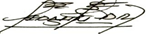 EDDIE NIÑO DRAGOSubgerente Comercial y atención al CiudadanoNOMBRECARGOFIRMARevisóHilda Borja VegaDirectora Comercial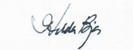 ProyectóMartha P CampoDeidre CastroProf. UniversitarioLos arriba firmantes declaramos que hemos revisado el presente documento y lo encontramos ajustado a las normas y disposiciones legales y/o técnicas vigentes, por lo tanto, bajo nuestra responsabilidad lo presentamos para la firma.Los arriba firmantes declaramos que hemos revisado el presente documento y lo encontramos ajustado a las normas y disposiciones legales y/o técnicas vigentes, por lo tanto, bajo nuestra responsabilidad lo presentamos para la firma.Los arriba firmantes declaramos que hemos revisado el presente documento y lo encontramos ajustado a las normas y disposiciones legales y/o técnicas vigentes, por lo tanto, bajo nuestra responsabilidad lo presentamos para la firma.Los arriba firmantes declaramos que hemos revisado el presente documento y lo encontramos ajustado a las normas y disposiciones legales y/o técnicas vigentes, por lo tanto, bajo nuestra responsabilidad lo presentamos para la firma.